Adatkezelési tájékoztatóAz adatkezelés célja, módja és jogalapjaÁltalános adatkezelési irányelvekAdatkezelő tevékenységének adatkezelései önkéntes hozzájáruláson, illetve törvényi felhatalmazáson alapulnak. Az önkéntes hozzájáruláson alapuló adatkezelések esetében az érintettek e hozzájárulásukat az adatkezelés bármely szakában visszavonhatják.Bizonyos esetekben a megadott adatok egy körének kezelését, tárolását, továbbítását jogszabályok teszik kötelezővé, melyről külön értesítjük ügyfeleinket.Felhívjuk az adatközlők figyelmét, hogy amennyiben nem saját személyes adataikat adják meg, az adatközlő kötelessége az érintettek hozzájárulásának beszerzése.Adatkezelési alapelvei összhangban vannak az adatvédelemmel kapcsolatos hatályos jogszabályokkal, így különösen az alábbiakkal:    2011. évi CXII. törvény - az információs önrendelkezési jogról és az információ-szabadságról (Infotv.);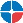     Az Európai Parlament és a Tanács (EU) 2016/679 rendelete (2016. április 27.) – a természetes személyeknek a személyes adatok kezelése tekintetében tör-ténő védelméről és az ilyen adatok szabad áramlásáról, valamint a 95/46/EK rendelet hatályon kívül helyezéséről (általános adatvédelmi rendelet, GDPR);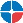     2013. évi V. törvény – a Polgári Törvénykönyvről (Ptk.);     2000. évi C. törvény – a számvitelről (Számv. tv.);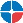 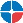     2017. évi LIII. törvény – a pénzmosás és terrorizmus finanszírozása megelőzéséről és megakadályozásáról (Pmt.);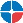     2013. évi CCXXXVII. törvény – a hitelintézetekről és a pénzügyi vállalkozások-ról (Hpt.).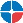 Az adatok fizikai tárolási helyeiSzemélyes adatai (vagyis azok az adatok, amelyek az Ön személyével kapcsolatba hozhatók) a következő módon kerülhetnek a kezelésünkbe: egyfelől az internetes kapcsolat fenntartásával összefüggésben az Ön által használt számítógéppel, böngészőprogrammal, internetes címmel, a látogatott oldalakkal kapcsolatos technikai adatok automatikusan képződnek számítógépes rendszerünkben, másfelől Ön is megadhatja nevét, elérhetőségét vagy más adatait, ha a honlap használata során személyes kapcsolatba kíván lépni velünk.A rendszer működtetése során technikailag rögzítésre kerülő adatok: az érintett bejelentkező számítógépének azon adatai, melyek a szavazás során generálódnak és melyeket a rendszer a technikai folyamatok automatikus eredményeként rögzít. Az automatikusan rögzítésre kerülő adatot a rendszer az érintett külön nyilatkozata vagy cselekménye nélkül a belépéskor, illetve kilépéskor automatikusan naplózza. Ezen adat egyéb személyes felhasználói adatokkal – törvény által kötelezővé tett esetek kivételével – össze nem kapcsolható. Az adathoz kizárólag az adatkezelő fér hozzá.Másfelől az iroda és annak munkatársai által kötött megbízási szerződések kitöltése kapcsán. Az így keletkezett adatok az adatkezelő címén kerülnek tárolásra. A megtekintési adatlapon tárolt adatok az adott munkatárs lakcímén kerül tárolásra 5 évig, vagy megbizatásának lejártáig. Adattovábbítás, adatfeldogozás, az adatokat megismerők köreWebrakéta Kft.
1111 Budapest, 
Lágymányosi út 12.Cégjegyzékszám: 01-09-987579Adószám: 23980790-2-43info@ingatlanszoftver.hu Érintett jogai és jogérvényesítési lehetőségeiAz érintett tájékoztatást kérhet személyes adatai kezeléséről, valamint kérheti személyes adatainak helyesbítését, illetve – a kötelező adatkezelések kivételével – törlését, visszavonását, élhet adathordozási-, és tiltakozási jogával az adat felvételénél jelzett módon, illetve az adatkezelő fenti elérhetőségein.Tájékoztatáshoz való jogAdatkezelő megfelelő intézkedéseket hoz annak érdekében, hogy az érintettek részére a személyes adatok kezelésére vonatkozó, a GDPR 13. és a 14. cikkben említett valamennyi információt és a 15–22. és 34. cikk szerinti minden egyes tájékoztatást tömör, átlátható, érthető és könnyen hozzáférhető formában, világosan és közérthetően megfogalmazva nyújtsa.Az érintett hozzáféréshez való jogaAz érintett jogosult arra, hogy az adatkezelőtől visszajelzést kapjon arra vonatkozóan, hogy személyes adatainak kezelése folyamatban van-e, és ha ilyen adatkezelés folyamatban van, jogosult arra, hogy aszemélyes adatokhoz és a következő információkhoz hozzáférést kapjon: az adatkezelés céljai; az érintett személyes adatok kategóriái; azon címzettek vagy címzettek kategóriái, akikkel, illetve amelyekkel a személyes adatokat közölték vagy közölni fogják, ideértve különösen a harmadik országbeli címzetteket, illetve a nemzetközi szervezeteket; a személyes adatok tárolásának tervezett időtartama; a helyesbítés, törlés vagy adatkezelés korlátozásának és a tiltakozás joga; a felügyeleti hatósághoz címzett panasz benyújtásának joga; az adatforrásokra vonatkozó információ; az automatizált döntéshozatal ténye, ideértve a profilalkotást is, valamint az alkalmazott logikára és arra vonatkozó érthető információk, hogy az ilyen adatkezelés milyen jelentőséggel bír, és az érintettre nézve milyen várható következményekkel jár. Az adatkezelő a kérelem benyújtásától számított legfeljebb egy hónapon belül adja meg a tájékoztatást.Helyesbítés jogaAz érintett kérheti a rávonatkozó pontatlan személyes adatok helyesbítését és a hiányos adatok kiegészítését.Törléshez való jogAz érintett az alábbi indokok valamelyikének fennállása esetén jogosult arra, hogy kérésére indokolatlan késedelem nélkül törölje a rá vonatkozó személyes adatokat:    személyes adatokra már nincs szükség abból a célból, amelyből azokat gyűjtötték vagy más módon kezelték;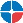     az érintett visszavonja az adatkezelés alapját képező hozzájárulását, és az adatkezelésnek nincs más jogalapja;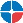     az érintett tiltakozik az adatkezelés ellen, és nincs elsőbbséget élvező jogszerű ok az adatkezelésre;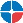     a személyes adatokat jogellenesen kezelték;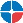     a személyes adatokat az adatkezelőre alkalmazandó uniós vagy tagállami jogban előírt jogi kötelezettség teljesítéséhez törölni kell;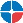     a személyes adatok gyűjtésére információs társadalommal összefüggő szolgáltatások kínálásával kapcsolatosan került sor.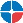 Az adatok törlése nem kezdeményezhető, ha az adatkezelés szükséges: a véleménynyil-vánítás szabadságához és a tájékozódáshoz való jog gyakorlása céljából; a személyes adatok kezelését előíró, az adatkezelőre alkalmazandó uniós vagy tagállami jog szerinti kötelezettség teljesítése, illetve közérdekből vagy az adatkezelőre ruházott közhatalmi jogosítvány gyakorlása keretében végzett feladat végrehajtása céljából; a népegészség-ügy területét érintő, vagy archiválási, tudományos és történelmi kutatási célból vagy statisztikai célból, közérdek alapján; vagy jogi igények előterjesztéséhez, érvényesítéséhez, illetve védelméhez.Az adatkezelés korlátozásához való jogAz érintett kérésére Adatkezelő korlátozza az adatkezelést, ha az alábbi feltételek valamelyike teljesül:     az érintett vitatja a személyes adatok pontosságát, ez esetben a korlátozás arra az időtartamra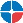 vonatkozik, amely lehetővé teszi, a személyes adatok pontosságának ellenőrzését;    az adatkezelés jogellenes, és az érintett ellenzi az adatok törlését, és ehelyett kéri azok felhasználásának korlátozását;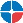     az adatkezelőnek már nincs szüksége a személyes adatokra adatkezelés céljából, de az érintett igényli azokat jogi igények előterjesztéséhez, érvényesítéséhez vagy védelméhez; vagy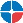     az érintett tiltakozott az adatkezelés ellen; ez esetben a korlátozás arra az időtartamra vonatkozik, amíg megállapításra nem kerül, hogy az adatkezelő jogos indokai elsőbbséget élveznek-e az érintett jogos indokaival szemben.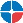 Ha az adatkezelés korlátozás alá esik, a személyes adatokat a tárolás kivételével csak az érintett hozzájárulásával, vagy jogi igények előterjesztéséhez, érvényesítéséhez vagy vé-delméhez, vagy más természetes vagy jogi személy jogainak védelme érdekében, vagy az Unió, illetve valamely tagállam fontos közérdekéből lehet kezelni.Adathordozáshoz való jogAz érintett jogosult arra, hogy a rá vonatkozó, általa az adatkezelő rendelkezésére bocsátott személyes adatokat tagolt, széles körben használt, géppel olvasható formátumban megkapja, és ezeket az adatokat egy másik adatkezelőnek továbbítsa.Tiltakozás jogaAz érintett jogosult arra, hogy a saját helyzetével kapcsolatos okokból bármikor tiltakozzon személyes adatainak közérdekű vagy az adatkezelőre ruházott közhatalmi jogosítvány gyakorlásának keretében végzett feladat végrehajtásához szükséges adatkezelés, vagy az adatkezelő vagy egy harmadik fél jogos érdekeinek érvényesítéséhez szükséges kezelése ellen, ideértve az említett rendelkezéseken alapuló profilalkotást is. Tiltakozás esetén az adatkezelő a személyes adatokat nem kezelheti tovább, kivéve, ha azt olyan kényszerítő erejű jogos okok indokolják, amelyek elsőbbséget élveznek az érintett érdekeivel, jogaival és szabadságaival szemben, vagy amelyek jogi igények előterjesztéséhez, érvényesítéséhez vagy védelméhez kapcsolódnak.Automatizált döntéshozatal egyedi ügyekben, beleértve aprofilalkotástAz érintett jogosult arra, hogy ne terjedjen ki rá az olyan, kizárólag automatizált adatkezelésen – ideértve a profilalkotást is – alapuló döntés hatálya, amely rá nézve joghatással járna vagy őt hasonlóképpen jelentős mértékben érintené.Visszavonás jogaAz érintett jogosult arra, hogy hozzájárulását bármikor visszavonja.Bírósághoz fordulás jogaAz érintett a jogainak megsértése esetén az adatkezelő ellen bírósághoz fordulhat. A bíróság az ügyben soron kívül jár el.Adatvédelmi hatósági eljárásPanasszal a Nemzeti Adatvédelmi és Információszabadság Hatóságnál lehet élni: Név: Nemzeti Adatvédelmi és Információszabadság HatóságSzékhely: 1125 Budapest, Szilágyi Erzsébet fasor 22/C. Levelezési cím: 1530 Budapest, Pf.: 5.Telefon: 0613911400Fax: 0613911410E-mail: ugyfelszolgalat@naih.hu Honlap: http://www.naih.huEgyéb rendelkezésekE tájékoztatóban fel nem sorolt adatkezelésekről az adat felvételekor adunk tájékoztatást.Tájékoztatjuk ügyfeleinket, hogy a bíróság, az ügyész, a nyomozó hatóság, a szabálysértési hatóság, a közigazgatási hatóság, a Nemzeti Adatvédelmi és Információszabadság Hatóság, a Magyar Nemzeti Bank, illetőleg jogszabály felhatalmazása alapján más szervek tájékoztatás adása, adatok közlése, átadása, illetőleg iratok rendelkezésre bocsátása végett megkereshetik az adatkezelőt.Adatkezelő a hatóságok részére – amennyiben a hatóság a pontos célt és az adatok körét megjelölte – személyes adatot csak annyit és olyan mértékben ad ki, amely a megkeresés céljának megvalósításához elengedhetetlenül szükséges.Adatkezelés neveFelhasználásaJogalapMegőrzési időMegbízási szerződésPapír alapú önkéntes 5 évVételi ajánlatPapír alapú önkéntes 5 évMegtekintős lapPapír alapú önkéntes 5 évVisszahívás kérése honlaponElektronikus önkéntes 5 évSzámlaPapír alapú Számviteli tv.  5 év